СЛУЖБЕНИ  ЛИСТ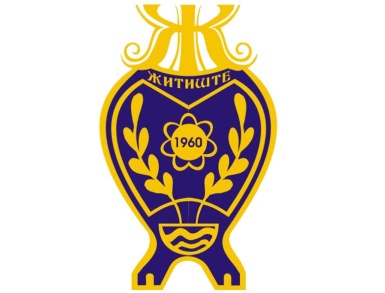 ОПШТИНЕ ЖИТИШТЕ На основу члана 32. Закона о локалној самоуправи („Службени лист Републике Србије“ број 129/07) чл. 53. и 54. Закона основама образовања и васпитања („Службени гласник Републике Србије“ број 72/2009) и члана 42. Статута Општине Житиште („Службени лист Општине Житиште“ број 16/2008, 20/2013) Скупштина Општине Житиште на седници одржаној дана  15.5.2014. године доноси следеће  Р Е Ш Е Њ Е   О  РАЗРЕШЕЊУ И ИМЕНОВАЊУ ЧЛАНА ШКОЛСКОГ ОДБОРАОСНОВНЕ ШКОЛЕ „СВЕТИ САВА“  ЖИТИШТЕI            Разрешавају се чланови   Школског одбора Основне школе ,,СВЕТИ САВА“ ЖИТИШТЕ , представници  испред локалне самоуправе  и то : Лазар Гверић из Српског Итебеја Тодорел  Раша из Торка                                                                    II            За чланове  Школског одбора   Основне школе „Свети Сава“ Житиште  испред локалне самоуправе  именују се:  Снежана  Давидовић из Житишта Серђо Околишан  из Торка                                                                        III              Решење објавити у „Службеном листу Општине Житиште“. Решење ступа на снагу даном  објављивања у „Службеном листу Општине Житиште“.Република СрбијаАутономна Покрајина  ВојводинаОпштина Житиште Скупштина Општине ЖитиштеБрој : I- 022-10/2014Дана : 15. 5.  2014.ЖитиштеПредседник Скупштине Општине  Житиште                             Драган Миленковић с.р.                                             С А Д Р Ж А ЈСКУПШТИНА ОПШТИНЕ ЖИТИШТЕ1. Решење о разрешењу и именовању члана Школског одбора Основне школе „Свети Сава“ Житиште.......................................................................................................................1.СЛУЖБЕНИ ЛИСТ ОПШТИНЕ ЖИТИШТЕ на основу члана 12. Закона о јавном информисању („Службени гласник Р. Србије“ 43/03, 61/05 и 71/09) не сматра се јавним гласилом, те се сходно наведеној одредби не налази се у Регистру јавних гласила.            Издавач: Општинска управа Житиште, Цара Душана 15.              Главни и одговорни уредник: Биљана Зубац              Службени лист Општине Житиште излази по потребиГодина  XXVIII        Житиште        15.05.2014.         Број 13.